Basic US HistoryUnit 3 - The Constitution and VotingThe Balance of Government - Out Government’s SeesawThe three branches of our government, the Legislative Branch, Executive, and Judicial Branches – each have powers that make them equally powerful. They’re like three people who weigh the same taking turns on a seesaw - no matter which two are on the seesaw at opposite ends, they always stay balanced.Using the information below, fill in the seesaws to show how each branch balances the other.Executive Branch (the President):Makes treaties with other countriesCarries out lawsVetoes bills Congress passes if he thinks they are wrongAppoints judges in the Judicial Branch for a life termWrites the budgetLegislative Branch (Congress – House of Representatives and Senate):Makes lawsCan override a President's veto of a bill by 2/3 voteCan impeach a President and judges for misconductMust approve presidential appointments for judges and justicesMust approve budget spending and treatiesJudicial Branch (the Supreme Court and lesser courts):Interprets lawsDecides if laws that Congress makes are ConstitutionalDecides if decisions that the President makes are ConstitutionalMakes _______________ with other countries.Carries out _______________ ._______________ bills he does not like._______________ the budget._______________ treaties and budget.Makes _______________ .Overrides President's _______________ with_______________ vote.Can _______________ the President for misconduct.______________________________		         ______________________________    (Which branch is this?)			(Which branch is this?)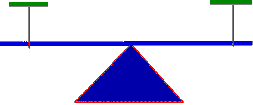 Interprets _______________.Decides if laws are _______________._______________ presidential appointments for _______________.Can _______________ judges for misconduct.______________________________		         ______________________________   (Which branch is this?)			(Which branch is this?)_______________ judges for a_______________ term.Decides if presidential actions are_____________.______________________________		         ______________________________(Which branch is this?)			(Which branch is this?)